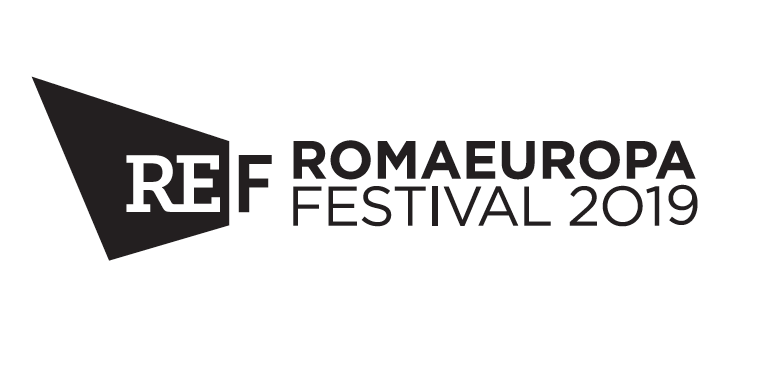 ROMAEUROPA FESTIVAL 2019DigitaliveDisagio è comicità
Franz Rosati, Maria di Stefano e Ultravioletto incontreranno i The Pills3 ottobre 2019  Mattatoio – ore 18.00, Sala delle Vascheingresso gratuitovideo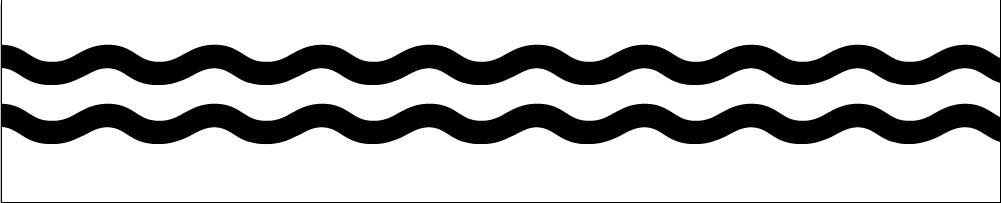  Il 3 ottobre, alle 18.30, al Mattatoio, in Piazza Orazio Giustiniani, a Roma, gli artisti di Digitalive, Franz Rosati, Maria di Stefano e Ultravioletto, incontreranno i The Pills in occasione del talk "Disagio è comicità".Digitalive, quest'anno alla sua seconda edizione, è la sezione di Romaeuropa festival dedicata alle arti multimediali performative, alla musica, all’innovazione artistica e alla creatività emergente, a cura di Federica Patti, che si terrà a Roma, negli spazi del Mattatoio, dal 4 al 6 ottobre 2019.  Info:I The Pills incontrano gli artisti di DigitaliveIngresso gratuito3 ottobre 2019 h 18.30Mattatoio, Pelanda - Sala delle VaschePiazza Orazio Giustiniani, 4TUTTA LA PROGRAMMAZIONE DEL ReF19 su  https://romaeuropa.net/digitalive/e sui canali social:https://www.facebook.com/Romaeuropa/https://www.instagram.com/romaeuropa/https://twitter.com/Romaeuropa/INFO STAMPA: 3929173661CHIARA CIUCCI GIULIANI yousee.communication@gmail.com 